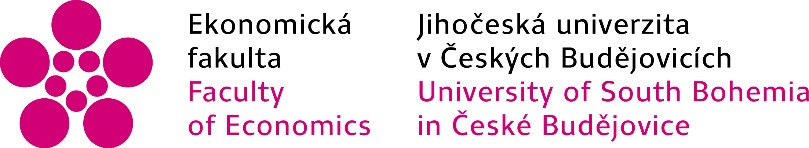 Postup při zápisu jazykových předmětů1. Studenti 1. ročníků si v průběhu zápisu nezapisují do STAGu žádné jazykové předměty.2. Zápis povinných jazykových předmětů do STAGu bude umožněn na základě úspěšného splnění vstupního testu (minimálně 60%).3. Vstupní testy mohou studenti absolvovat v průběhu přípravného týdne podle daného harmonogramu.4. Požadované znalosti ke vstupním testům je možné si ověřit na ukázkových testech uvedených na webových stránkách https://www.ef.jcu.cz      sekce Studium / Informace pro prváky5. V případě nízké úspěšnosti v ukázkových vstupních testech je možné si účast na vstupním testu odložit do následujícího letního semestru a znalosti si doplnit ve volitelných kurzech nabízených KJE.6. Studentům, kteří již získali nebo získají do konce 1. ročníku doklad ze zkoušky o jazykových znalostech na minimální úrovni B1, bude tato skutečnost zohledněna a studenti nebudou muset některé povinné jazykové předměty absolvovat. Studenti se s certifikátem obrátí včas na učitele příslušných jazyků.7. Jakékoliv dotazy či nejasnosti bude možné konzultovat s pedagogy jazyků na Katedře obchodu, cestovního ruchu a jazyků EF během přípravného týdne a prvního týdne zimního semestru. Stručné informace k povinným jazykovým předmětům (bakalářský stupeň studia)Pro všechny studenty EF studující na bakalářském stupni je povinný anglický jazyk:POZOR: předměty VTEFA, AJ1/CAJ1, AJ2/CAJ2 a AJPR jsou na sebe vzájemně navázány. Z tohoto důvodu tyto předměty nelze studovat souběžně, nýbrž se musí absolvovat postupně jeden po druhém!!!!! Pokud studenti uspějí ve VTEFA hned v prvním pokusu, budou si moci ještě v daném semestru dozapsat navazující předmět Anglický jazyk 1.Vstupní jazykový test z anglického jazyka (VTEFA) testuje pasivní jazykovou znalost (use of English a čtení, bez poslechu) na úrovni B1, přičemž k jeho úspěšnému absolvování je nutné získat alespoň 60%. Studenti si mohou během studia zapsat předmět VTEFA pouze dvakrát (při každém zapsání předmětu mohou studenti test během daného semestru podstoupit třikrát). Celkem tedy během svého studia mohou test podstoupit pouze 6x. Jako studijní materiály lze použít cvičení, která jsou pro ně k dispozici v e-learningovém systému Moodle - https://elearning.jcu.cz/.Postupně pak linky: Ekonomická fakulta / KJE / VTEFA / Vstupní jazykový test z anglického jazyka (VTEFA 2021/2022 ZSiLS) - klíč pro sebezápis: 2021. https://elearning.jcu.cz/course/index.php?categoryid=2563 .Dále pak mohou studenti čerpat z jakékoliv učebnice a testů (mnoho jich je dostupných na internetu) na jazykové úrovni B1. Studentům se také doporučuje návštěva Britského centra JU, které sídlí v Krajinské ulici v ČB a ve kterém je knihovna s velkým množstvím učebnic a vzorových testů. Jazyková úroveň B1 je třetí nejnižší jazyková úroveň v referenčním rámci pro jazyky (A1-C2) a této znalosti by měl dosahovat každý student vycházející ze střední školy, který má za sebou průměrně 8-9 let výuky anglického jazyka. EF nabízí studentům prezenčního studia, kteří nemají dostatečnou znalost AJ pro úspěšné složení Vstupního testu z AJ, následující podpůrné nepovinné předměty:Anglický jazyk A21 (KOD/AJA21)Anglický jazyk A22 (KOD/AJA22)Anglický jazyk 1 (AJ1/CAJ1) výuka pasivní znalosti na úrovni B1 (use of English, čtení a poslech), přičemž k jeho úspěšnému absolvování je nutné získat alespoň 70%.Anglický jazyk 2 (AJ2/CAJ2) výuka pasivní znalosti na úrovni B1+ (use of English, čtení a poslech), přičemž k jeho úspěšnému absolvování je nutné získat alespoň 40 bodů.Anglický jazyk prezentace (AJPR) je bez pravidelné týdenní výuky, studenti pracují samostatně a mají možnost konzultací se svým vyučujícím.  Cílem je, aby se studenti seznámili s odbornou terminologií a osvojili si dovednosti pro vypracování abstraktu a přípravy prezentace cílů a metodologie bakalářské práce v anglickém jazyce. Předmět je zakončen zkouškou, která má formu prezentace, kdy studenti prezentují cíle a metodologii své bakalářské práce v anglickém jazyce (10 minut) a diskutují s rodilým mluvčím o obsahu práce (5 minut).English for Applied Mathematics and Informatics (EAMI/CEAMI) rozvijí u studentů ekonomicko-informatických oborů všechny čtyři komunikační dovednosti (čtení, psaní, poslech a mluvený projev) v anglickém jazyce se zaměřením na informatiku a aplikované vědy. Předmět vedený komunikativním způsobem rozvíjí jazykovou kompetenci studentů, seznamuje je se slovní zásobou z výše uvedené oblasti a klíčovými gramatickými jevy nezbytnými pro úspěšnou konverzaci na informaticko-ekonomická témata.Výuka předmětů Anglický jazyk 1 a Anglický jazyk 2 je zaměřena na pasivní jazykové dovednosti studentů (gramatika, čtení, poslech), neboť v tomto duchu jsou i koncipovány zápočtové testy. Pokud si studenti chtějí zlepšit aktivní dovednosti, především pak mluvení, doporučujeme jim si zapsat volitelné konverzační předměty:KOD/PETB1 úroveň B1 s českým vyučujícímKOD/FCEB2 úroveň B2 s rodilým mluvčímKOD/CAEC1 úroveň C1 s rodilým mluvčímNabídka dalších jazykůKatedra jazyků EF nabízí i další jazyky (německý, ruský, španělský a francouzský). Před jejich zapsáním je nutné projít vstupními testy během přípravného týdne a konzultovat dosažené výsledky s odpovědnými vyučujícími daných jazyků.  název předmětudoporučený 
ročníksemestr, kdy se předmět nabízízkratka předmětu
prezenční studiumzkratka předmětu
kombinované studiumoboryVstupní jazykový test z AJ1ZS / LSKOD/VTEFAKOD/VTEFAvšechnyAnglický jazyk 11ZS / LSKOD/AJ1KOD/CAJ1všechnyAnglický jazyk 22ZS / LSKOD/AJ2KOD/CAJ2všechnyAnglický jazyk prezentace3pouze ZS KOD/AJPRKOD/AJPRvšechnyEnglish for Applied Math. and Infor.2pouze ZS KOD/EAMIKOD/CEAMIpouze EKINF a AEFP